Laboratoire de Biologie et Pathologie DU CHU DIJON Secteur Pharmacologie-Toxicologie 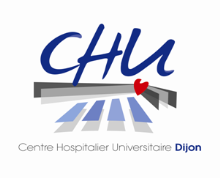 Plateforme de biologie hospitalo-universitaireTel : 03 80 29 52 05 - Fax : 03 80 29 32 94	FICHE DE Prélèvement POUR PhénotypAGE DPD  (À REMPLIR PAR LE SERVICE PRESCRIPTEUR)				 			     (Étiquette patient)NOM : PRENOM : DATE DE NAISSANCE : SERVICE : Date et heure de prélèvement: Nature de la demande :              avant traitement /  survenue de toxicité Si traitement déjà débuté :Date de la première administration :  ……../……../……..Médicament concerné  5-Fluorouracile /  CapécitabineDate et heure de Centrifugation :       Date et heure de Congélation  :         